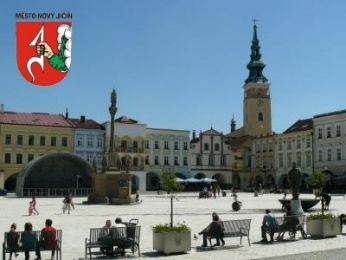 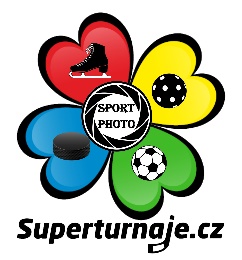 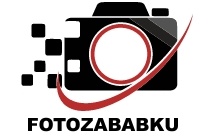 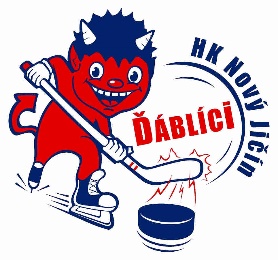 HK Nový Jičín, Město Nový Jičín, Superturnaje.cz, Fotozababku.czpořádají HOKEJOVÝ TURNAJ EVROPSKÉHO HOKEJOVÉHO KRÁLOVSTVÍLetní rytířský turnajv termínupro ročníkNa Městském zimním stadionu v Novém JičíněPROPOZICE     Hraje se 5 na 5. Minimální počet hráčů v týmu 10+2, účastník turnaje je povinen přijet s minimálním poč tem hráčů, jinak nebude k turnaji připuštěn. Turnaj je určen POUZE PRO KLUBY a mohou se ho zúčastnit pouze hráči registrovaní v přihlášeném klubu! Po příjezdu předloží vedoucí mužstva registrační průkazy hráčů. HRACÍ SYSTÉM8 účastníkůSystém 2 skupin a následně utkání o konečné umístěníOCENĚNÍMístoKrálovská koruna pro každého kráče, jmenovací dekret, pohár, medaile, účastnická placka.-  3. místoPoháry, medaile, účastnické dekrety, účastnické placky                                                           Pořadí v turnaji – kritéria:- Body- vzájemná utkání ( body, skóre )- rozdíl ve skóre- počet vstřelených branek- losPravidla:Platná pravidla ČSLH pro sezonu 2024-2025.Každé družstvo - dvě barvy dresů .Před zahájením turnaje proběhne kontrola registrací všech hráčů , podle zaslané soupisky.Hrací čas:Body :                                                    2 x 20 min /při vedení o 5 branek se spustí hrubý část/Za vítězství v základní hrací dob ě jsou 2b a za remízu 1b.Startovné: Startovné se skládá  ze dvou částí:Zápisné 1.500,- Kč nebo adekvátně v EUR (zápisné bude uhrazeno na účet 5530707399/0800 nejpozději do 14 dnů od přihlášení a je nevratné)Startovné 10.000,- Kč nebo adekvátně v EURKaždý tým pošle na email superturnaje@gmail.com soupisku hráčů , kde musí být uvedeno jméno a příjmení, datum narození a telefon na rodiče (pro případ nouze)Obědy: Pro hráče, vedení dru žstev a rodiče zajistíme celodenní stravování v Restauraci  Nahoře v ceně snídaně, pokud není na hotelu. Ceny stravy budou určeny těsně před turnajem.                    Noclehy: Zajistíme v ubytovnách a hotelech v N. Jičíně a okolí..PROTESTY:Protest se podává osobn ě k řediteli turnaje a je zpoplatněn částkou 500,-Kč. Protest podává výlučn ě trenér, nebo vedoucí mu žstva. Pokud je protest oprávněný, částka se vrací. V případě oprávněnosti protestu je možno provinil ce potrestat napomenutím, kontumací zápasu, kontumací výsledků celého turnaje. V případě nejvyššího trestu družstvo může nadále na turnaji hrát, ale výsledky mu budou kontumovány. O výši trestu rozhoduje ředitel turnaje.Vedení turnaje : Milan Urban – +420 608 705 029 milan.urban@zsnj.czZuzana Škarková – 702 041 364turnaje@superturnaje.cz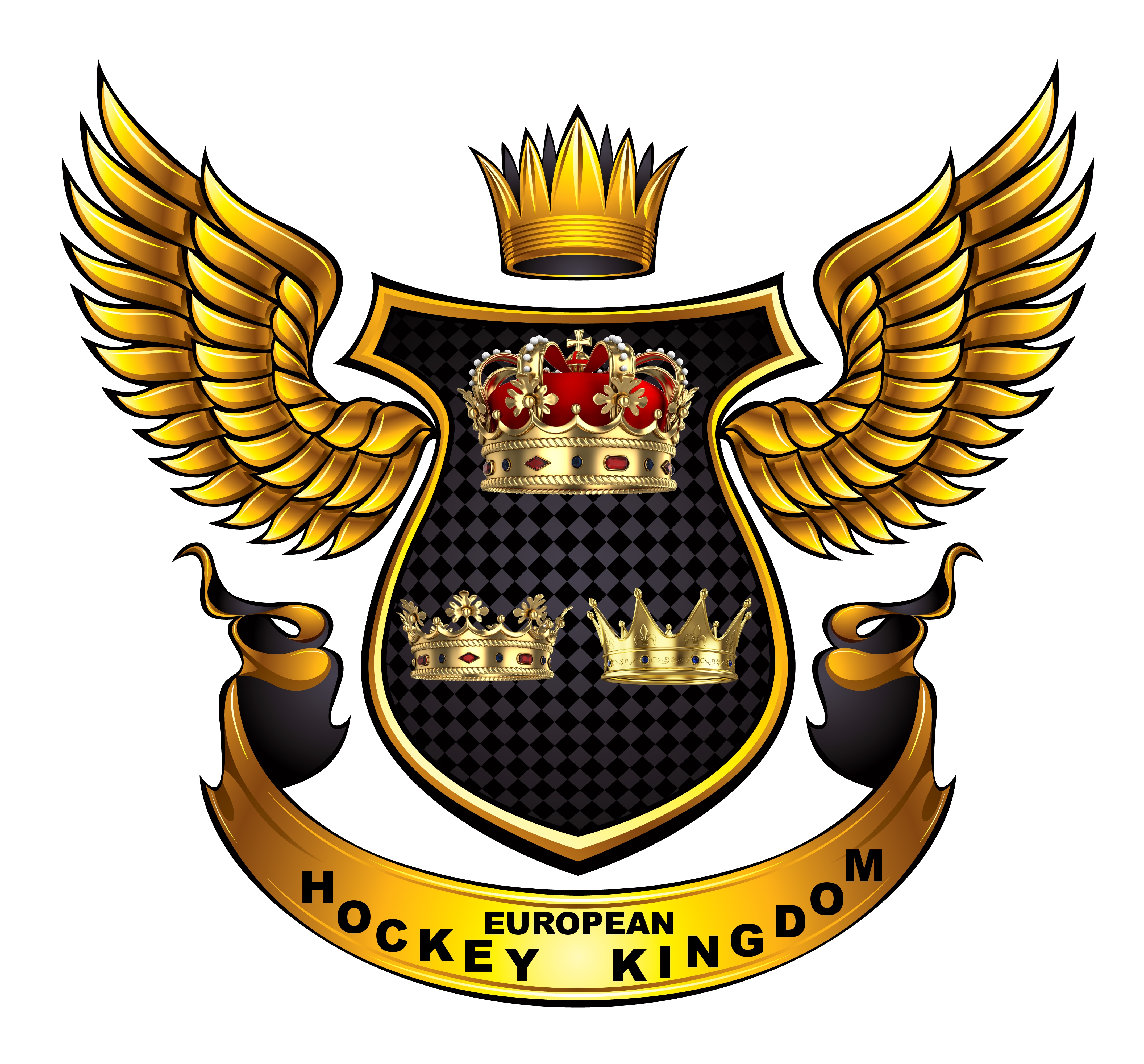 2012 2013 2014